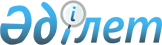 О признании утратившими силу некоторых приказов Министра финансов Республики КазахстанПриказ Министра финансов Республики Казахстан от 25 июля 2013 года № 365

      В соответствии со статьей 21-1 Закона Республики Казахстан от 24 марта 1998 года «О нормативных правовых актах» ПРИКАЗЫВАЮ:



      1. Признать утратившими силу некоторые приказы Министра финансов Республики Казахстан согласно приложению к настоящему приказу.



      2. Налоговому комитету Министерства финансов Республики Казахстан (Джумадильдаев А.С.) в недельный срок направить в установленном порядке копию настоящего приказа в Министерство юстиции Республики Казахстан.



      3. Настоящий приказ вводится в действие со дня подписания.      Министр                                     Б. Жамишев

Приложение        

к приказу Министра финансов

Республики Казахстан   

от 25 июля 2013 года № 365  

Перечень утративших силу некоторых приказов

Министра финансов Республики Казахстан

      1. Приказ Министра финансов Республики Казахстан от 23 декабря 2008 года № 598 «О некоторых вопросах взаимоотношений банков и организаций, осуществляющих отдельные виды банковских операций, с органами налоговой службы» (зарегистрированный в Реестре государственной регистрации нормативных правовых актов Республики Казахстан 29 декабря 2008 года под № 5439, опубликован «Юридическая газета» 28 января 2009 года № 13 (1610);



      2. Приказ Министра финансов Республики Казахстан от 29 декабря 2008 года № 623 «Об утверждении Правил установления сроков для зачета излишне уплаченной суммы налога и другого обязательного платежа в бюджет, пеней в счет погашения налоговой задолженности бездействующего налогоплательщика, обращения налоговых органов в суд и списания излишне уплаченной суммы налога и другого обязательного платежа в бюджет, пени, превышения суммы налога на добавленную стоимость, относимого в зачет, над суммой начисленного налога» (зарегистрированный в Реестре государственной регистрации нормативных правовых актов Республики Казахстан 31 декабря 2008 года под № 5458, опубликован «Юридическая газета» 4 февраля 2009 года № 17(1614);



      3. Приказ Министра финансов Республики Казахстан от 11 октября 2010 года № 504 «Об утверждении Правил списания сумм пеней, начисленных до 1 января 2009 года и не уплаченных по состоянию на 1 мая 2010 года» (зарегистрированный в Реестре государственной регистрации нормативных правовых актов Республики Казахстан 15 октября 2010 года под № 6572, опубликован «Казахстанская правда» 30 октября 2010 года № 288-289 (26349-26350);



      4. Приказ Министра финансов Республики Казахстан от 11 октября 2010 года № 505 «Об утверждении Правил списания не уплаченной по состоянию на 1 мая 2010 года суммы штрафа за налоговые правонарушения, правонарушения в области налогообложения, нарушение законодательства Республики Казахстан о пенсионном обеспечении и (или) об обязательном социальном страховании» (зарегистрированный в Реестре государственной регистрации нормативных правовых актов Республики Казахстан 18 октября 2010 года под № 6574, опубликованный «Казахстанская правда» 30 октября 2010 года № 288-289 (26349-26350);



      5. Совместный приказ Министра финансов Республики Казахстан от 30 декабря 2008 года № 631 и Председателя Комитета по судебному администрированию при Верховном Суде Республики Казахстан от 30 декабря 2008 года № 823-п «Об утверждении Правил взаимодействия органов налоговой службы и органов исполнительного производства» (зарегистрированный в Реестре государственной регистрации нормативных правовых актов Республики Казахстан 30 декабря 2008 года под № 5447, опубликован «Юридическая газета» от 20 марта 2009 года № 42 (1639);



      6. Приказ Министра финансов Республики Казахстан от 13 января 2011 года № 16 «O внесении дополнений в приказ Министра финансов Республики Казахстан от 23 декабря 2008 года № 598 «О некоторых вопросах взаимоотношений банков и организаций, осуществляющих отдельные виды банковских операций, с органами налоговой службы» (зарегистрированный в Реестре государственной регистрации нормативных правовых актов Республики Казахстан 2 февраля 2011 года под № 6765, опубликован «Казахстанская правда» 30 марта 2011 года № 107-108 (26528-26529);



      7. Приказ Министра финансов Республики Казахстан от 25 апреля 2011 года № 209 «О внесении изменений в приказ Министра финансов Республики Казахстан от 23 декабря 2008 года № 598 «О некоторых вопросах взаимоотношений банков и организаций, осуществляющих отдельные виды банковских операций, с органами налоговой службы» (зарегистрированный в Реестре государственной регистрации нормативных правовых актов Республики Казахстан 18 мая 2011 года под № 6964, опубликован «Юридическая газета» 8 июня 2011 года № 79 (2069);



      8. Приказ Министра финансов Республики Казахстан от 24 мая 2011 года № 267 «О внесении изменения в приказ Министра финансов Республики Казахстан от 11 октября 2010 года № 504 «Об утверждении Правил списания сумм пеней, начисленных до 1 января 2009 года и не уплаченных по состоянию на 1 мая 2010 года» (зарегистрированный в Реестре государственной регистрации нормативных правовых актов Республики Казахстан 6 июня 2011 года под № 6994, опубликован «Юридическая газета» 22 июня 2011 года № 87 (2077);



      9. Приказ Министра финансов Республики Казахстан от 24 мая 2011 года № 268 «О внесении изменения в приказ Министра финансов Республики Казахстан от 11 октября 2010 года № 505 «Об утверждении Правил списания не уплаченной по состоянию на 1 мая 2010 года суммы штрафа за налоговые правонарушения, правонарушения в области налогообложения, нарушение законодательства Республики Казахстан о пенсионном обеспечении и (или) об обязательном социальном страховании», (зарегистрированный в Реестре государственной регистрации нормативных правовых актов Республики Казахстан 6 июня 2011 года под № 6995, опубликован «Юридическая газета» 22 июня 2011 года № 87 (2077).
					© 2012. РГП на ПХВ «Институт законодательства и правовой информации Республики Казахстан» Министерства юстиции Республики Казахстан
				